aime@inchbyinchempowerment.com403-830-9689Calgary, Alberta, CanadaInch by Inch EmpowermentWe here at Inch by Inch Empowerment find it fascinating that so many girls of all ages are the target of bullying, have low self-esteem, and do not believe in themselves.  Aime Hutton has created workshops tailored to each Guiding age level that can help your girls to believe in themselves, overcome the bully, and to be the amazing young women they are born to be!  We specialize in helping empower girls through their own empowerment cycle of life.  Focused on fun, friendship, learning, leading, and being a girl.Find below each Guiding Branch/Level and what badge/program area/keys can be completed by having Aime from Inch by Inch Empowerment come to your unit!Sparks“Being Me” KeeperBrownies“Key To Me”I Feel ProudMy Favourite ThingsWho Am I?Respecting OthersBeing a FriendHelping Others“Special Interest Badge” – Bullying AwarenessGuidesBullying talk/presentation/activitiesPersonal Growth Program AreaBecoming A Teen Badge - # 3 – 7 High On Life Badge - # 1 – 3, 5, 7, and 8PathfindersGirl Stuff Program AreaGirls Just Want To Have Fun Module - #1Focus on Friendships Module - # 1, 2, 4, 8 and other activities that help with this module not listedMedia & Image Module - # 1, 2, 4 – 6, 8Relationships, Values, & Choices Module - # 1 – 7Hot Topics for Youth Module - # 1, 8, **possible #7 depending on what your girls wish to do**Organize This Module - #1, 2, 5, 6Living Well Program AreaLet’s Go and Chill Out Module - #4 – 7Be Glad You’re You Module - # 1 – 3, 5, 6On My Own Program AreaSafe at Home or Out and About Module - # 1, 2, 4Ranger ProgramHealthy Living Module - # 7, 9, 10, 12, 13Leadership & Management Module - # 1, 8, 18, 27Your Future Module - # 9, 21, 29Length:  1hr – 2hrs depending on your meeting times, and what you wish Aime to complete with your girls.  Max/Min Number of Girls:  6 minimum.  24 – 30 max.  Can also come to larger events to do presentations/workshopsFee:  $250/hr with a minimum of 2 – 1 hr sessions booked Aime’s Why:When Aime was born in 1976, she was only given a 24hr chance of survival.  Having been born 3 months early with a birth weight of 1 pound 12 ounces (787 grams) it was a very scary time for her entire family.Yet Aime overcame this, and grew into a beautiful young girl.  During her elementary school years she experienced severe bullying for 6 years from her peers.  Due to the daily, and constant bullying Aime began to believe that she was stupid, ugly, and a loser.  One of her ways to cope was being involved in Girl Guides.  There she could be herself, and she even excelled in the Girl Guide and Pathfinder programs developing her leadership qualities at a young age.As well as being diagnosed as a ‘slow learner’ by the education system.  The teachers and administration said that Aime would never write well, will have problems in all core subjects while in school.  Even through the days of tears and struggle with homework, the bullying, Aime kept going.  Aime never gave up though, even winning her grade 8 graduation Most Improved Student Award.  Today in 2016 Aime overcame that diagnosis and ‘label’ by the school administration by being a 3 time international bestselling author/compiler.As if her belief in herself was low enough, Aime also experienced dating violence while living away from home on campus in University.  Being in a controlling and emotionally abusive relationship played havoc on her self-confidence.  As well as stalking from the ex-boyfriend after breaking up with him.Aime wants no girl to experience what she did in elementary school for 6 years.  She wants girls to love themselves, be okay with being different, and to be in a safe loving relationship.  For them to keep going in their lives no matter what, to believe in themselves, and to let others help them!As a transformational speaker Aime empowers her audiences to keep going no matter what, sharing her personal stories with audiences, they see themselves in Aime many times.  And feel that if she overcame those challenges then they can overcome anything!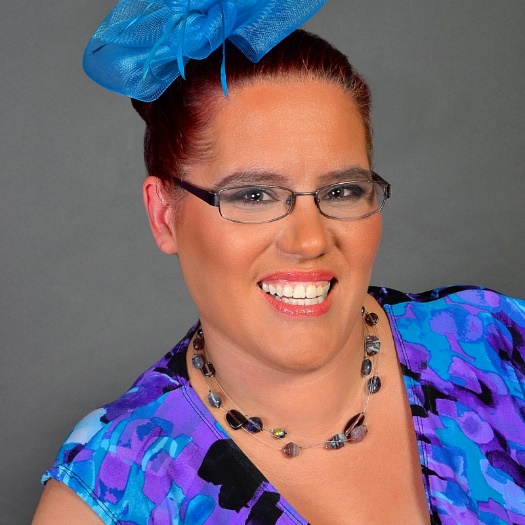 